ФЕДЕРАЛЬНОЕ АГЕНТСТВО ЖЕЛЕЗНОДОРОЖНОГО ТРАНСПОРТА Федеральное государственное бюджетное образовательное учреждение высшего профессионального образования«Петербургский государственный университет путей сообщения Императора Александра I»(ФГБОУ ВПО ПГУПС)Кафедра «Информатика и информационная безопасность»РАБОЧАЯ ПРОГРАММАдисциплины «ИНФОРМАТИКА» (Б1.Б.21) для направления 38.03.02 "Менеджмент" по профилю "Логистика" Форма обучения – очная, заочнаяСанкт-Петербург2016Рабочая программа рассмотрена и обсуждена на заседании кафедрыИнформатика и информационная безопасностьПротокол № 6 от « 17 »  января  2017 г.Программа актуализирована и продлена на  2017/2018  учебный год (приложение).Рабочая программа рассмотрена и обсуждена на заседании кафедрыИнформатика и информационная безопасностьПротокол №  1  от  « 29 » августа  2017  г.Программа актуализирована и продлена на 2017/2018  учебный год (приложение).Рабочая программа рассмотрена и обсуждена на заседании кафедрыИнформатика и информационная безопасностьПротокол № __ от «___» _________ 201 __ г.Программа актуализирована и продлена на 201__/201__ учебный год (приложение).1. Цели и задачи дисциплины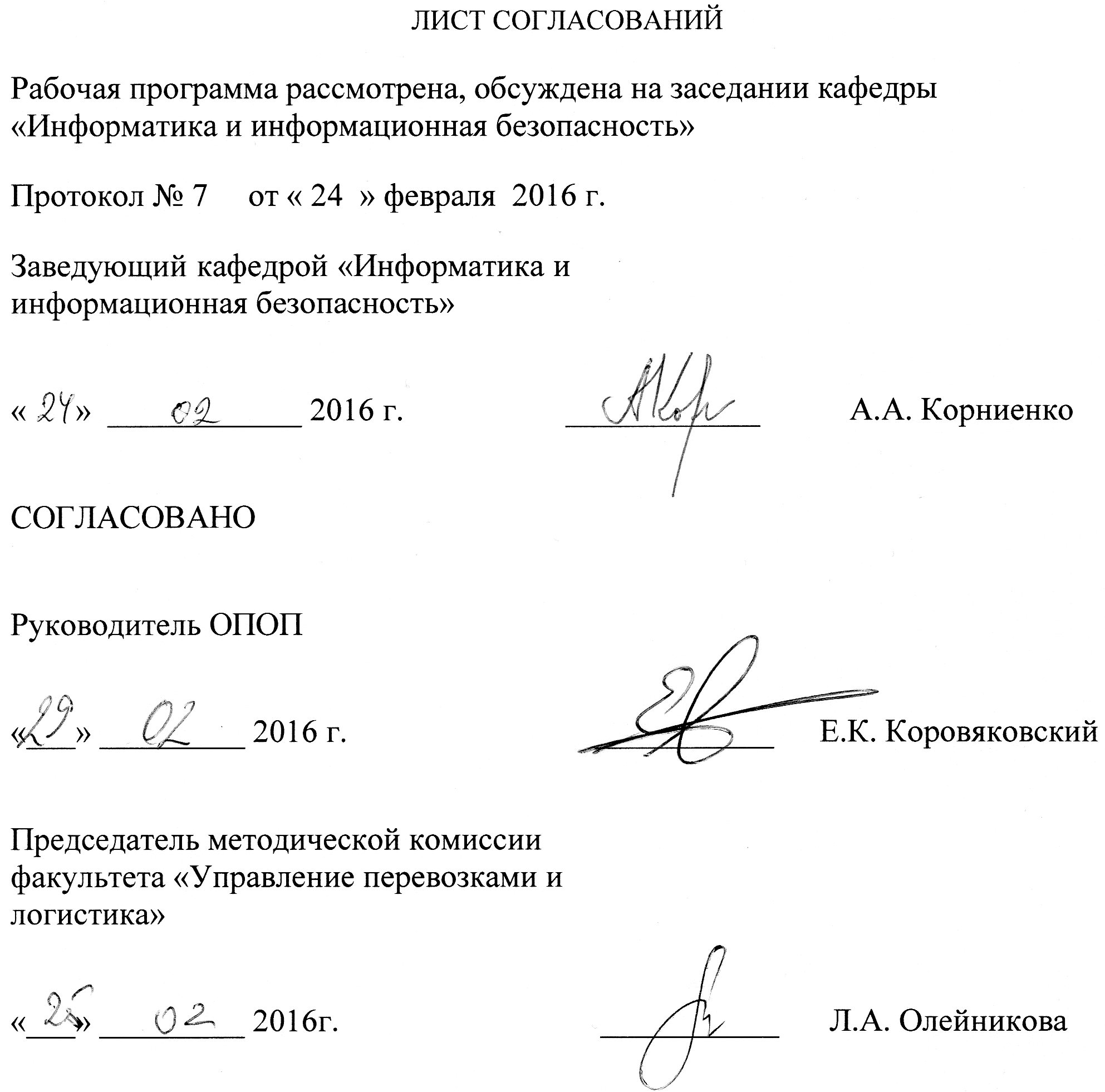 Рабочая программа составлена в соответствии с ФГОС ВО, утвержденным «12» января 2016 г., приказ № 7 по направлению  38.03.02 «Менеджмент», профиль «Логистика» по дисциплине «Информатика» (Б1.Б.21).Целью изучения дисциплины «Информатика» является формирование готовности к использованию полученных в результате изучения дисциплины знаний и умений в профессиональной деятельности.Для достижения поставленной цели решаются следующие задачи:- формирование у студентов представления об информатике как фундаментальной  научной дисциплине, изучающей вопросы проектирования  и защиты современных автоматизированных информационных систем;- дать студентам знания о значении информации в развитии современного информационного общества, об основных положениях теории информации и характеристиках информационных процессов; - обучить студентов основам алгоритмизации и программирования как фундаментальной теоретической базы, используемой при разработке информационных технологий;- изучить возможности использования электронной таблицы Excel и системы ведения баз данных Access как средства разработки баз данных, используемых в автоматизированных информационных системах;- дать студентам представление о современных информационных технологиях, автоматизированных информационных системах и сетях передачи данных; средствах, методах и механизмах их защиты.2. Перечень планируемых результатов обучения по дисциплине, соотнесенных с планируемыми результатами освоения основной профессиональной образовательной программыПланируемыми результатами обучения по дисциплине являются: приобретение знаний, умений, навыков.В результате освоения дисциплины обучающийся должен:ЗНАТЬ:основные понятия информатики, современные средства вычислительной                 техники, основы алгоритмизации и программирования, структуру локальных и глобальных компьютерных сетей, основы информационной безопасности.УМЕТЬ:работать на персональном компьютере, пользоваться операционной системой, основными офисными приложениями и компьютерными сетями, использовать внешние носители информации, создавать резервные копии, архивы данных и программ, разрабатывать алгоритмы и программы решения задач.ВЛАДЕТЬ:навыками практического использования персональных компьютеров для                    обработки информации, методами поиска и обмена информацией в компьютерных сетях, техническими и программными средствами защиты информации. Приобретенные знания, умения, навыки, характеризующие формирование компетенций, осваиваемые в данной дисциплине, позволяют решать профессиональные задачи, приведенные в соответствующем перечне по видам профессиональной деятельности в п. 2.4 общей характеристики основной профессиональной образовательной программы (ОПОП).Изучение дисциплины направлено на формирование следующих общепрофессиональных компетенций (ОПК): владение навыками поиска, анализа и использования нормативных и правовых документов в своей профессиональной деятельности (ОПК-1);способностью осуществлять деловое общение и публичные выступления, вести переговоры, совещания, осуществлять деловую переписку и поддерживать электронные коммуникации (ОПК-4);способностью решать стандартные задачи профессиональной деятельности на основе информационной и библиографической культуры с применением информационно-коммуникационных технологий и с учетом основных требований информационной безопасности (ОПК-7).Изучение дисциплины направлено на формирование следующих профессиональных компетенций (ПК), соответствующих виду профессиональной деятельности, на который ориентирована программа бакалавриата:владением навыками анализа информации о функционировании системы внутреннего документооборота организации, ведения баз данных по различным показателям и формирования информационного обеспечения участников организационных проектов (ПК-11).Область профессиональной деятельности обучающихся, освоивших данную дисциплину, приведена в п. 2.1 общей характеристики ОПОП.Объекты профессиональной деятельности обучающихся, освоивших данную дисциплину, приведены в п. 2.2 общей характеристики ОПОП.3. Место дисциплины в структуре основной профессиональной 
образовательной программыДисциплина «Информатика» (Б1.Б.21) относится к базовой части и является обязательной.4 Объем дисциплины и виды учебной работыДля очной формы обучения: Примечание: - «Форма контроля знаний» - зачет (З).Для заочной формы обучения: Примечание: - «Форма контроля знаний» -контрольная работа (КЛР), зачет (З).5. Содержание и структура дисциплины5.1 Содержание дисциплины5.2 Разделы дисциплины и виды занятийДля очной формы обучения: Для заочной формы обучения: 6. Перечень учебно-методического обеспечения для самостоятельной работы обучающихся по дисциплине7. Фонд оценочных средств для проведения текущего контроля успеваемости и промежуточной аттестации обучающихся по дисциплинеФонд оценочных средств по дисциплине «Информатика» является неотъемлемой частью рабочей программы и представлен отдельным документом, рассмотренным на заседании кафедры «Информатика и информационная безопасность» и утвержденным заведующим кафедрой.8. Перечень основной и дополнительной учебной литературы, нормативно-правовой документации и других изданий, необходимых для освоения дисциплины8.1 Перечень основной учебной литературы, необходимой для освоения дисциплиныА. И. Дергачёв., Андреев В.П., Байдина Н.В., Костянко Н.Ф., Перепечёнов А.М.,[Электронный ресурс],  Сборник учебно-методических материалов и контрольных решений для проведения занятий со студентами университета всех специальностей по дисциплине «Информатика»,СВИДЕТЕЛЬСТВО о государственной регистрации базы данных №2015620678., М.:заявка №2014621873, 2015.Сайт научно-технической библиотеки университета: http://library.pgups.ru/elib/multim/2015/inform_01.zipГ. А. Сырецкий Информатика : фундамент. курс: учеб. / Г. А. Сырецкий. - СПб. : БХВ-Петербург.Т. 2 : Информационные технологии и системы. - 2007. - 846 с. : илА. Д. Хомоненко, В. М. Цыганков, М. Г. Мальцев. Базы данных : учеб. для вузов; ред. :/ А. Д. Хомоненко. - Изд. 5-е, доп. - М. : БИНОМ-Пресс ; Спб. : КОРОНА принт, 2006. - 736 с. : ил.8.2  Перечень дополнительной учебной литературы, необходимой для освоения дисциплиныОсновы системы программирования VISUAL BASIC [Текст] : учебное пособие по дисциплине "Информатика" / Н. В. Байдина, Н. Ф. Костянко. - СПб. : ПГУПС, 2008. - 108 с. : ил. Основы работы с текстовым процессором Word2007 : учеб. пособие / Н. В. Байдина, Н. Ф. Костянко. - СПб. : ПГУПС, 2010. - 75 с. : ил. С.В.Симонович. Информатика. Базовый курс [Текст] : учебное пособие для студентов высших технических учебных заведений / под ред. : С. В. Симоновича. - 3-е изд. - Москва [и др.] : Питер, 2015. - 637 с. : ил. - (Учебник для вузов).8.3 Перечень нормативно-правовой документации, необходимой для освоения дисциплиныДоктрина информационной безопасности Российской Федерации (утверждена Президентом РФ 9 сентября 2001 года);Закон Российской Федерации от 27 декабря 1991 года №2124-1 «О средствах массовой информации».Закон Российской Федерации «Об информации,информационных технологиях и о защите информации» (№149-ФЗ).Единая система программной документации. Схемы алгоритмов, программ, данных и систем. Обозначения условные и правила выполнения, ГОСТ 19.70190.  Введ. 01.01.92.  М.: Изд-во стандартов, 1990.  26 с. 8.4 Другие издания, необходимые для освоения дисциплины. Сборник заданий по дисциплине "Информатика". Производные алгоритмические структуры : курсовая работа / ПГУПС, каф. "Информатика и информ. безопасность" ; сост.: Н. В. Байдина, Н. Ф. Костянко. - СПб. : ПГУПС, 2008. - 48 с. Создание и обработка баз данных [Текст] : методические указания для студентов заочной формы обучения / ПГУПС, каф. "Информатика и информ. безопасность" ; сост.: А. В. Абросимов, В. И. Носонов, Е. А. Тарбаева. - Санкт-Петербург : ПГУПС, 2013. - 22 с. : ил. -Практикум по информатике  : метод. указания / А. Б. Немцов, В. И. Носонов. - СПб. : ПГУПС, 2011. - 43 с. : ил. - Библиогр.: с. 43. –Интегрированная среда разработки проекта в системе программирования VisualBasic [Текст] : методические указания по дисциплине "Информатика" / , ФГБОУ ВПО ПГУПС, каф. "Информатика и информ. безопасность" ; сост. Н. Ф. Костянко. - Санкт-Петербург : ФГБОУ ВПО ПГУПС, 2015. - 36 с. : ил9. Перечень ресурсов информационно-телекоммуникационной сети «Интернет», необходимых для освоения дисциплиныЛичный кабинет обучающегося и электронная информационно-образовательная среда Петербургского государственного университета путей сообщения Императора Александра I [Электронный ресурс]. Режим доступа:  http://sdo.pgups.ru. (для доступа к полнотекстовым документам требуется авторизация).Электронный каталог Научно-технической библиотеки Петербургского государственного университета путей сообщения. Автор/создатель: Петербургский государственный университет путей сообщения. http://elibrary.ru/projects/subscription/rus_titles_free.asp?Научная электронная библиотека elibrary.ru:http://elibrary.ru/projects/subscription/rus_titles_free.asp?Российская государственная библиотека для молодежи (РГБМ):http://www.rgub.ru/Библиотека Администрации Президента Российской Федерации:http://lib.adm.gov.ru/10. Методические указания для обучающихся по освоению дисциплиныПорядок изучения дисциплины следующий:Освоение разделов дисциплины производится в порядке, приведенном в разделе 5 «Содержание и структура дисциплины». Обучающийся должен освоить все разделы дисциплины с помощью учебно-методического обеспечения, приведенного в разделах 6, 8 и 9 рабочей программы. Для формирования компетенций обучающийся должен представить выполненные типовые контрольные задания или иные материалы, необходимые для оценки знаний, умений, навыков , предусмотренные текущим контролем (см. фонд оценочных средств по дисциплине).По итогам текущего контроля по дисциплине, обучающийся должен пройти промежуточную аттестацию (см. фонд оценочных средств по дисциплине).11. Перечень информационных технологий, используемых при осуществлении образовательного процесса по дисциплине, включая перечень программного обеспечения и информационных справочных системПеречень информационных технологий, используемых при осуществлении образовательного процесса по дисциплине:персональные компьютеры, локальная вычислительная сеть кафедры, проекторы;методы обучения с использованием информационных технологий:  компьютерный лабораторный практикум, демонстрация мультимедийных материалов;Интернет-сервисы и электронные ресурсы: сайты; электронные учебно-методические материалы; личный кабинет обучающегося на сайте sdo.pgups.ru; поисковые системы, профессиональные, тематические чаты и форумы, системы аудио и видео конференций, онлайн-энциклопедии и справочники.Дисциплина обеспечена необходимым комплектом лицензионного программного обеспечения, установленного на технических средствах, размещенных в специальных помещениях  и помещениях для самостоятельной работы в соответствии с утвержденными расписаниями учебных занятий, консультаций, текущего контроля и промежуточной аттестации, самостоятельной работы:Microsoft Windows 7;Office Standard 2010 Russian OpenLicensePack NoLevel AcademicEdition;Adobe Acrobat Reader DC (бесплатное, свободно распространяемое программное обеспечение; режим доступа  https://get.adobe.com/ru/reader/);Visual Studio Professional 2010 Russian OLP NL AcademicEdition12. Описание материально-технической базы, необходимой для осуществления образовательного процесса по дисциплинеМатериально-техническая база обеспечивает проведение всех видов учебных занятий, предусмотренных учебным планом по направлению подготовки 38.03.02 «Менеджмент» профиль «Логистика» и соответствует действующим санитарным и противопожарным нормам и правилам.Она содержит:  помещения для проведения лабораторных работ и практических занятий,  курсового проектирования (выполнения курсовых работ), групповых и индивидуальных консультаций, текущего контроля и промежуточной аттестации  - (ауд. 7-534 и семь компьютерных классов  университета в 1, 4 и 8 корпусах  с количеством рабочих станций более 180), укомплектованных  специализированной мебелью и  техническими средствами обучения (персональные компьютеры с возможностью подключения к сети «Интернет» и обеспечением доступа в электронную информационно-образовательную среду ), по требованиям к помещениям в соответствии с ФГОС и паспортом аудитории;помещения для проведения лекционных занятий,  укомплектованных специализированной мебелью и техническими средствами обучения (мультимедийным  оборудованием: интерактивная доска; проектор, персональный компьютер для преподавателя с возможностью подключения к сети «Интернет»);  по требованиям к помещениям в соответствии с ФГОС и паспортом аудитории – (ауд 2-311, 2-113 и др);помещения для самостоятельной работы обучающихся, оснащенные компьютерной техникой с возможностью подключения к сети «Интернет» и обеспечением доступа в электронную информационно-образовательную среду.                                    Заведующий кафедрой 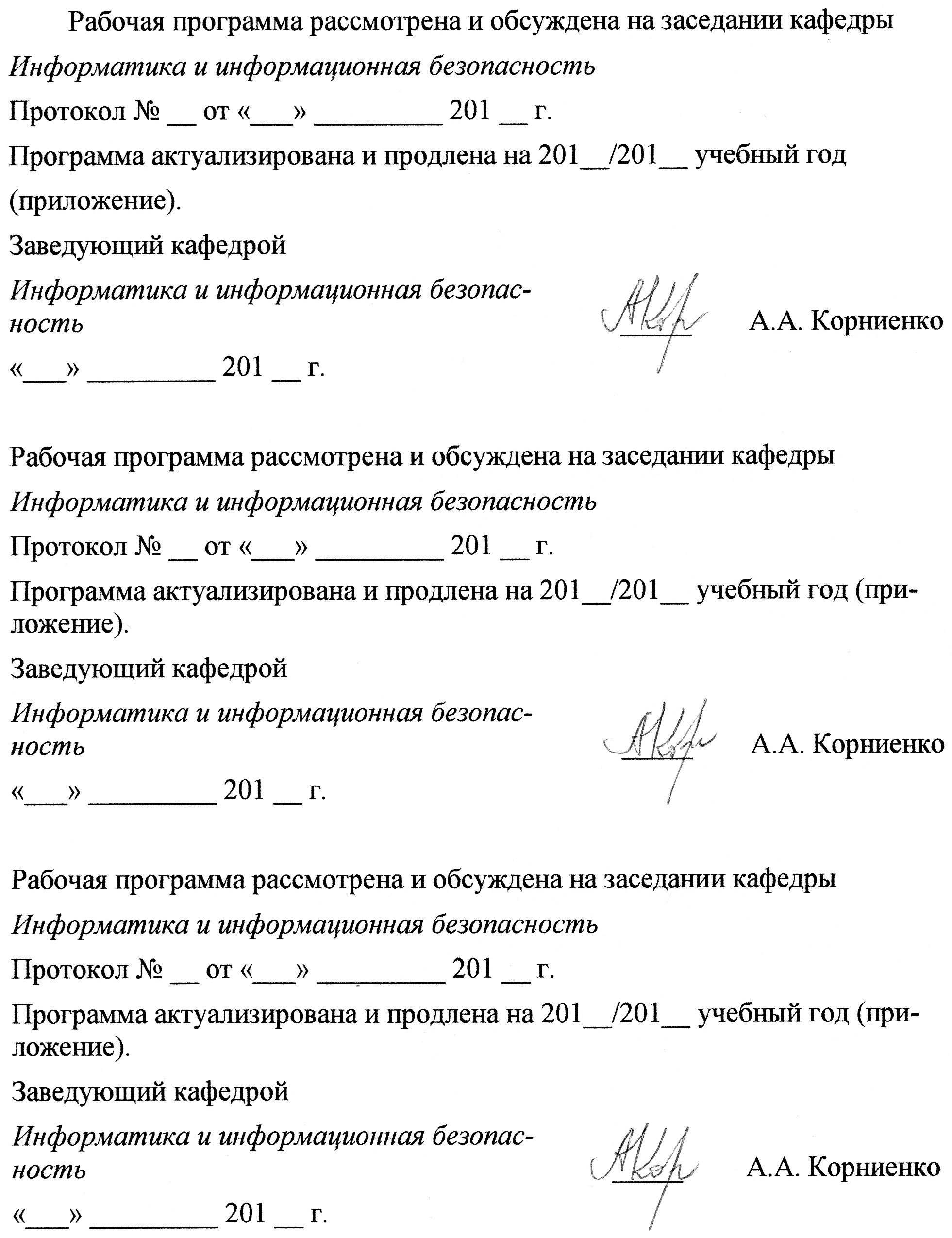 Информатика и информационная безопасностьЗаведующий кафедрой Информатика и информационная безопасность« 17 »  января  2017  г.Заведующий кафедрой Информатика и информационная безопасностьЗаведующий кафедрой Информатика и информационная безопасность« 29 » августа 2017 г.Заведующий кафедрой Информатика и информационная безопасностьЗаведующий кафедрой Информатика и информационная безопасность__________А.А. КорниенкоА.А. Корниенко«___» _________ 201 __ г.Вид учебной работыВсего часовСеместрСеместрВид учебной работыВсего часов12Контактная работа (по видам учебных занятий)В том числе:лекции (Л)практические занятия (ПЗ)лабораторные работы (ЛР)6834-34----6834-34Самостоятельная работа (СРС) (всего)40-40Контроль---Форма контроля знанийЗачет (З)-Зачет (З)Общая трудоемкость: час / з.е.108/3-108/3Вид учебной работыВсего часовКурсВид учебной работыВсего часов1Контактная работа (по видам учебных занятий)В том числе:лекции (Л)практические занятия (ПЗ)лабораторные работы (ЛР)126-6126-6Самостоятельная работа (СРС) (всего)92924КЛР,З108/3Контроль4924КЛР,З108/3Форма контроля знанийКЛР,З924КЛР,З108/3Общая трудоемкость: час / з.е.108/3924КЛР,З108/3№
П/ПНаименование раздела дисциплиныСодержание раздела1Введение в информатику. Теоретические основы информатики.Цели и задачи изучения дисциплины «Информатика». Становление информатики как фундаментальной научной дисциплины. Основные понятия. Сигналы и данные. Данные и методы. Понятие об информации. Свойства информации. Носители данных. Операции с данными. Основные структуры данных. Кодирование данных.2Основы вычислительной техники.История развития средств вычислительной  техники. Классификация компьютеров. Архитектура компьютера. Устройство персонального компьютера. Системный блок. Материнская плата. Процессор. Оперативная память. Жёсткий диск. Периферийное оборудование.3Системное программное обеспечение. Операционные системы персональных компьютеров.Классификация программного обеспечения. Системное и прикладное программное обеспечение. Системы программирования. Операционные системы персональных компьютеров. Понятие файла и каталога (папки). Операции с файлами и (папками). Операции с файловой структурой Windows 7.4Современные языки и системы программирования.Программирование на Visual Basic. Среда программирования. Создание проекта. Основные элементы управления. Свойства элементов. События. Константы, переменные. Типы  данных. Процедуры. Функции.5Основы алгоритмизации и программирования.
Часть 1.Основные алгоритмические структуры.Этапы разработки информационных технологий решения задач на компьютере. Понятие  алгоритма и программы. Схема алгоритма.  Основные алгоритмические структуры СЛЕДОВАНИЕ, РАЗВИЛКА, ЦИКЛ. Реализация алгоритмов на  языке программирования Visual Basic.6Основы алгоритмизации и программирования. Часть 2. Производные алгоритмические структуры.Производные алгоритмические структуры НАКОПЛЕНИЕ, ПОИСК, ЗАПОЛНЕНИЕ. Реализация алгоритмов на  языке программирования Visual Basic.7Прикладное программное обеспечение Особенности работы с пакетом Microsoft Office. Электронная таблица Microsoft Excel.Пакеты прикладных программ. Пакет MS Office. Электронная таблица Microsoft Excel. Общие положения. Книга. Лист. Ввод данных. Заполнение ячеек одинаковым содержимым и значениями рядов данных. Ввод формул. Ссылки. Типы адресации. Отображение формул вместо результатов. Редактирование содержимого ячеек. Копирование, перемещение и удаление ячеек. Создание копии диапазона ячеек в виде рисунка. Форматирование ячеек. Работа с функциями. Графики и диаграммы. Создание, изменение типа и области построения. Работа со списками данных. Анализ данных. Сводные таблицы. Консолидация данных. Создание и редактирование макросов. Назначение макросов объектам.8Прикладное программное обеспечение. Система управления базами данных Microsoft Access.Основные понятия. Базы  данных. Реляционная база данных. Обзор систем управления базами данных (СУБД). СУБД MS Access. Типы данных. Объекты базы данных. Создание таблиц и межтабличных связей. Поиск данных с помощью запросов. Обновление, добавление и удаление данных с помощью запросов. Редактирование запросов. Способы создания, редактирования и форматирования форм. Создание, редактирование и форматирование отчетов.9Компьютерные сети.Основные понятия. Технологии передачи данных. Назначение. Локальные и глобальные сети. Работа в глобальной сети Internet. Служба World Wide Web (WWW). Поиск информации. Электронная почта.10Основы информационной безопасности.Понятие об информационной безопасности Основные понятия и определения. Угрозы безопасности. Методы защиты информации. Антивирусные программы.№
п\пНаименование разделов дисциплиныЛПЗЛЗСРС1234561Введение в информатику. Теоретические основы информатики. 1122Основы вычислительной техники.2123Системное программное обеспечение. Операционные системы персональных компьютеров.2244Современные языки и системы программирования2245Основы алгоритмизации и программирования. Часть 1.6886Основы алгоритмизации и программирования. Часть 2.8887Прикладное программное обеспечение Особенности работы с Microsoft Office. Электронная таблица Microsoft Excel.4448 Прикладное программное обеспечение. Систем управления базами данных Microsoft Access.6669Компьютерные сети11110Основы информационной безопасности.211ИтогоИтого343440№
п\пНаименование разделов дисциплиныЛПЗЛЗСРС1234561Введение в информатику. Теоретические основы информатики. 42Основы вычислительной техники.23Системное программное обеспечение. Операционные системы персональных компьютеров.64Современные языки и системы программирования85Основы алгоритмизации и программирования. Часть 1.44166Основы алгоритмизации и программирования. Часть 2.167Прикладное программное обеспечение Особенности работы с Microsoft Office. Электронная таблица Microsoft Excel.22188 Прикладное программное обеспечение. Систем управления базами данных Microsoft Access.129Компьютерные сети410Основы информационной безопасности.6ИтогоИтого6692№ п/пНаименование раздела дисциплиныПеречень учебно-методического 
обеспечения1Введение в информатику. Теоретические основы информатики. Кудинов, Ю.И. Основы современной информатики [Электронный ресурс] : учебное пособие / Ю.И. Кудинов, Ф.Ф. Пащенко. — Электрон. дан. — СПб. : Лань, 2011. — 256 с. — Режим доступа: http://e.lanbook.com/books/element.php?pl1_id=68468с.2Основы вычислительной техникиБикташев, Р.А. Введение в вычислительную технику [Электронный ресурс] : учебное пособие / Р.А. Бикташев, Л.И. Федосеева. — Электрон. дан. — Пенза :ПензГТУ (Пензенский государственный технологический университет), 2012. — 115 с. — Режим доступа: http://e.lanbook.com/books/element.php?pl1_id=62510 — 3Системное программное обеспечение. Операционные системы ПКДергачёв А.И., Андреев В.П., Байдина Н.В., Костянко Н.Ф., Перепечёнов А.М.,[Электронный ресурс]. Сборник учебно-методических материалов и контрольных решений для проведения занятий со студентами университета всех специальностей по дисциплине «Информатика», СВИДЕТЕЛЬСТВО о государственной регистрации базы данных №2015620678., М.:заявка №2014621873, 2015.  Сайт научно-технической библиотеки университета: http://library.pgups.ru/elib/multim/2015/inform_01.zip4Современные языки и системы программированияДергачёв А.И., Андреев В.П., Байдина Н.В., Костянко Н.Ф., Перепечёнов А.М.,[Электронный ресурс]. Сборник учебно-методических материалов и контрольных решений для проведения занятий со студентами университета всех специальностей по дисциплине «Информатика», СВИДЕТЕЛЬСТВО о государственной регистрации базы данных №2015620678., М.:заявка №2014621873, 2015.  Сайт научно-технической библиотеки университета: http://library.pgups.ru/elib/multim/2015/inform_01.zip5Основы алгоритмизации и программирования. Основные структуры.Дергачёв А.И., Андреев В.П., Байдина Н.В., Костянко Н.Ф., Перепечёнов А.М.,[Электронный ресурс]. Сборник учебно-методических материалов и контрольных решений для проведения занятий со студентами университета всех специальностей по дисциплине «Информатика», СВИДЕТЕЛЬСТВО о государственной регистрации базы данных №2015620678., М.:заявка №2014621873, 2015.  Сайт научно-технической библиотеки университета: http://library.pgups.ru/elib/multim/2015/inform_01.zip6Основы алгоритмизации и программирования. Производные структуры.Дергачёв А.И., Андреев В.П., Байдина Н.В., Костянко Н.Ф., Перепечёнов А.М.,[Электронный ресурс]. Сборник учебно-методических материалов и контрольных решений для проведения занятий со студентами университета всех специальностей по дисциплине «Информатика», СВИДЕТЕЛЬСТВО о государственной регистрации базы данных №2015620678., М.:заявка №2014621873, 2015.  Сайт научно-технической библиотеки университета: http://library.pgups.ru/elib/multim/2015/inform_01.zip7Прикладное программное обеспечение.  Электронная таблица Microsoft ExcelХаррингтон Д. Проектирование объектно ориентированных баз данных [Электронный ресурс] : . — Электрон. дан. — М. : ДМК Пресс, 2007. — 272 с. — Режим доступа: http://e.lanbook.com/books/element.php?pl1_id=1231Дергачёв А.И., Андреев В.П., Байдина Н.В., Костянко Н.Ф., Перепечёнов А.М.,[Электронный ресурс]. Сборник учебно-методических материалов и контрольных решений для проведения занятий со студентами университета всех специальностей по дисциплине «Информатика», СВИДЕТЕЛЬСТВО о государственной регистрации базы данных №2015620678., М.:заявка №2014621873, 2015.  Сайт научно-технической библиотеки университета: http://library.pgups.ru/elib/multim/2015/inform_01.zip8Прикладное программное обеспечение. Система управления базами данных Microsoft AccessХаррингтон Д. Проектирование объектно ориентированных баз данных [Электронный ресурс] : . — Электрон. дан. — М. : ДМК Пресс, 2007. — 272 с. — Режим доступа: http://e.lanbook.com/books/element.php?pl1_id=1231Дергачёв А.И., Андреев В.П., Байдина Н.В., Костянко Н.Ф., Перепечёнов А.М.,[Электронный ресурс]. Сборник учебно-методических материалов и контрольных решений для проведения занятий со студентами университета всех специальностей по дисциплине «Информатика», СВИДЕТЕЛЬСТВО о государственной регистрации базы данных №2015620678., М.:заявка №2014621873, 2015.  Сайт научно-технической библиотеки университета: http://library.pgups.ru/elib/multim/2015/inform_01.zip9Компьютерные сети.Кудинов, Ю.И. Основы современной информатики [Электронный ресурс] : учебное пособие / Ю.И. Кудинов, Ф.Ф. Пащенко. — Электрон. дан. — СПб. : Лань, 2011. — 256 с. — Режим доступа: http://e.lanbook.com/books/element.php?pl1_id=68468с.10Основы информационной 
безопасности Шаньгин, В.Ф. Информационная безопасность [Электронный ресурс]. учебное пособие. — Электрон. дан. — М. : ДМК Пресс, 2014. — 702 с. — Режим доступа: http://e.lanbook.com/books/element.php?pl1_id=50578  Разработчик программы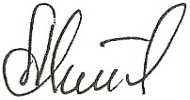 доцент кафедры ИнИБ                                                               А.И.  Кожевников«  24   »  февраля    2016  г.        